TRABAJO FINAL PROGRAMACIÓN. Marta Muñoz. marta.munoz18@educa.madrid.comU.D: CalculOSODescripción del proyecto: competencias que se trabajarán, objetivos, contenidos y criterios de evaluación.Este proyecto está pensado para alumnos de segundo-tercer curso de educación primaria dentro del área de matemáticas.Las competencias a trabajar son:competencia matemática y competencias básicas en ciencia y tecnologíacompetencia lingüísticacompetencia digitalObjetivos:Desarrollar el pensamiento computacional Mejorar el pensamiento lógico-matemáticoTrabajar el cálculo mentalContenidos:Planificación del proceso de resolución de problemasOperaciones con números naturalesCriterios de evaluación. Utilizar procesos de razonamiento y estrategias de resolución de problemas, realizando los cálculos necesarios y comprobando las soluciones obtenidasIdentificar y resolver problemas de la vida cotidiana, adecuados a su nivel, estableciendo conexiones entre la realidad y las matemáticas y valorando la utilidad de los conocimientos matemáticos adecuados para la resolución de problemas. Superar bloqueos e inseguridades ante la resolución de situaciones desconocidasSeleccionar y utilizar las herramientas tecnológicas y estrategias para el cálculo, para conocer los principios matemáticos y resolver problemas Realizar operaciones y cálculos numéricos mediante diferentes procedimientos, incluido el cálculo mental, haciendo referencia implícita a las propiedades de las operaciones, en situaciones de resolución de problemas. RÚBRICADescripción de los bloques utilizados: movimiento, apariencia, sonido, eventos, control, et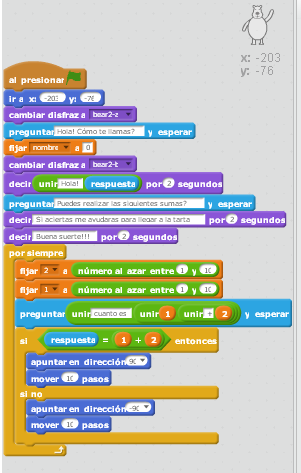 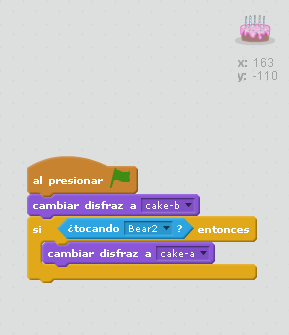 URL del escenario creado.https://scratch.mit.edu/projects/202920329/#player0 PUNTOS1 PUNTO2 PUNTOSNo es capaz de solucionar los pequeños problemas que surgen en la actividadResuelve algunos problemas que surgen durante la actividad pero no todosResuelve todos los problemas que han surgidoDesconoce la programación por bloques y su utilidadConoce la programación por bloques pero no su utilidadConoce la programación por bloques y su utilidadNo es capaz de realizar la tareaRealiza la tarea pero con fallos de programaciónRealiza la tarea de forma completaNo se muestra motivado/a y se frustra ante los problemasSe muestra motivado/a pero se frustra ante los problemasSe muestra motivado y con capacidad para afrontar los problemas